IKIZAMA CUPIII TURNIEJ JUDO O PUCHAR BURMISTRZA PIASECZNAPiaseczno 14.03.2020TURNIEJ POD PATRONATEM BURMISTRZA GMINY PIASECZNOOrganizator zawodów:  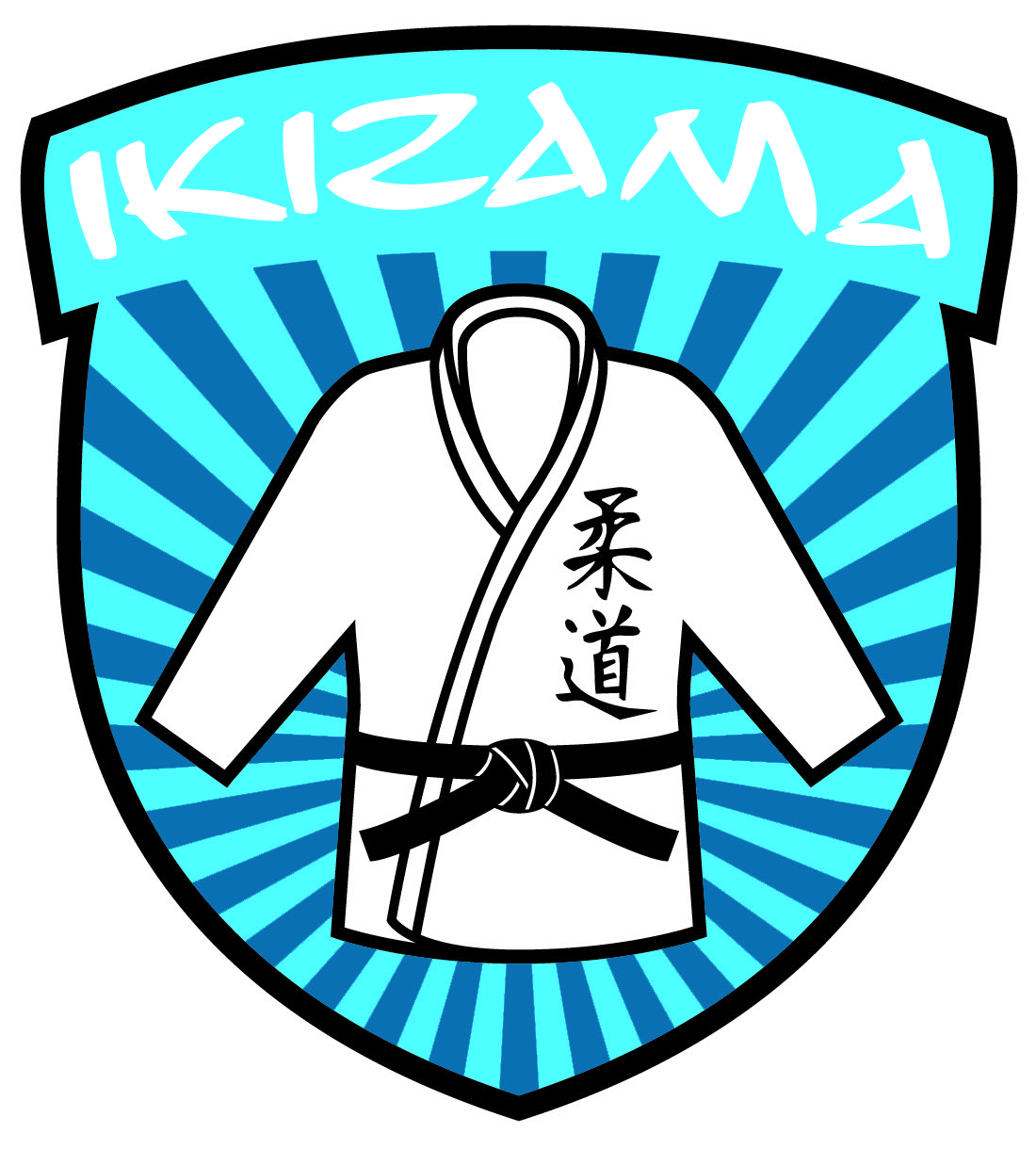 UKS Judo IkizamaUl. Puławska 38/40,05-500 PiasecznoSzkoła nr. 5 w PiasecznieUl. Szkolna 1405-500 PiasecznoSponsorzy i Partnerzy Turnieju     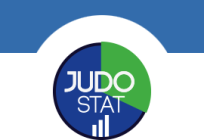 Termin:14.03.2012r.Miejsce zawodów:Piaseczno 05-500Ul. Szkolna 14Szkoła Podstawowa nr 5.Biuro zawodów:Kierownik zawodów: Artur ZielińskiTel. 506-143-100HALA WIDOWISKOWO – SPORTOWA Szkoła Podstawowa nr.505-500 PiasecznoUl. Szkolna 14Adres korespondencyjny:                                                 UKS Judo IkizamaUl. Puławska 38/40,05-500 Piasecznowww.judopiaseczno.plmail: judoikizama@gmail.comTel. 506-143-100Informacje dodatkoweZawodnicy muszą posiadać aktualne badania sportowo – lekarskie lub pisemną zgodę rodzicówZawody zostaną rozegrane na 6  matach, zgodnie z aktualnymi zasadami  sędziowania walkOrganizator nie ponosi odpowiedzialności za zaistniałe zdarzenia.Tolerancja wagowa: 100g na bieliznę osobistąOrganizator zastrzega sobie prawo do wykorzystania wizerunków zawodników na materiałach fotograficznych i filmowych.Zgłoszenie do zawodów jest równoznaczne z akceptacją niniejszego komunikatuPodział kategorii wagowychRoczniki: dziewczęta i chłopcy (tolerancja 100 g)U142008 - 2007 Chłopcy: 30, 33, 36, 39, 42, 46, 50, 55, 60, +602008 - 2007 Dziewczynki: 31, 34, 37, 40, 44, 48, +48U12 2010 - 2009 Chłopcy:  24, 27, 30, 33, 36, 39, 42, 46, 50, +502010 - 2009 Dziewczynki: 22, 25, 28, 31, 35, 38, 41, +41U102011 Chłopcy: 24, 27, 30, 33, 36, 39, 42, 46, +462011 Dziewczynki: 22, 25, 28, 31, 34, 37, +37U92012 Chłopcy: 20, 22, 24, 26, 28, 31, 34, +342012  Dziewczynki: 18, 20, 22, 25, 28, 32, +32U82013-2014 Chłopcy: 18, 21, 24, 27, 30, 33, +332013-2014 Dziewczynki 19, 22, 25, 28, 31, +31Zastrzegamy możliwość niewielkich zmian kategorii wagowych (po uzgodnieniu z trenerami)8. Program zawodów08.00-09.00 - Waga oficjalna dla 2007-2008 (możliwość startu 2009)08.45-09.45- Waga oficjalna dla 2013-2014 (możliwość startu 2015)11.00-12.00 – Waga oficjalna dla rocznika 2012 (możliwość startu 2013)09.00-09.30 - Weryfikacja zważonych zawodników  09: 00-09-30 - losowanie zawodników09: 30 Rozpoczęcie walk dla rocznika 2007-200810.45  Rozpoczęcie walk ( randorii sędziowanych dla rocznika 2013-2014)13: 00 Rozpoczęcie walk ( randorii sędziowane dla rocznika 2012)12.30-13.30 - Waga oficjalna dla rocznika 2009-2010 (możliwość startu 2011)14.00-15.00- Waga oficjalna dla rocznika 2011 (możliwość startu rocznika 2012)14.30   Rozpoczęcie walk dla roczników 2009-201016: 00 Rozpoczęcie walk dla rocznika 20118. Nagrody- medale, dyplomy i nagrody rzeczowe dla zawodników zajmujących miejsca 1-3         - 1-3 puchary za punktację medalową klubówOpłata startowa50, 00 zł (zgłoszenie po wyznaczonym terminie - 60 zł)Zawodnicy z rocznika 2009 mogą brać udział w zawodach w kategorii U14 po opłaceniu startowego w dodatkowej kategorii.Zawodnicy z rocznika 2011 mogą brać udział w zawodach w kategorii U12 tylko za zgodą Trenera bądź rodziców.Zgłoszenie do zawodówKluby dokonują zgłoszeń zawodników przez portal         www.judostat.pl/rejestracja     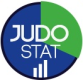 Zgłoszeń można dokonywać do dnia 09.03.2020 do godz. 22.00Organizator zastrzega sobie prawo zamknięcia rejestracji po przekroczonym limicie zgłoszeń.CeleTurniej ma charakter integracyjny a jego głównym celem jest propagowanie i popularyzacja Judo wśród dzieci i młodzieży.NoclegHotel De SilvaPokój ze śniadaniem-pokój 1-os. 170/doba-pokój 2-os. 200/doba-pokój 3-os. 230/dobaHasło IKIZAMA CUP Rezerwacje: piaseczno@desilva.pl